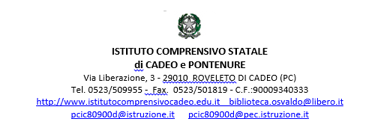 Scheda per la richiesta di sussidi e/o ausili didattici in contratto di comodato d’uso a.s. ______/______Si chiede di precisare, per alunni con disabilità, se è stato chiesto un sussidio in comodato tramite checkpoint secondo la nota n.399 USRER del 10 gennaio 2018:Sì (indicare il numero qualificatore relativo all’inserimento nel checkpoint:…………………………………………………..)noL’istituzione scolastica in indirizzoCHIEDEin contratto di comodato d’uso i seguenti ausili e/o sussidi didatticiIndicare:NON VERRANNO VALUTATI I MODULI PRIVI DI TUTTI I DATI RICHIESTI Alla riconsegna del sussidio sarà obbligatorio presentare il modulo di restituzione compilato, con il file “Modulo di restituzione ausili scuole” al link http://pc.cts.istruzioneer.it/i-materiali/Data_____________Il docente sostegno/coordinatore di classe ........................................................................                                                                                                   Il Dirigente Scolastico                                                                                  ………………………………………*  non utilizzare la formula N.N. ScuolaindirizzoTel.Faxe-mailDocente referente per il sostegno/DSATel. e e-mail del docenteDocente di sostegno/coordinatore di classe responsabile (referente) per il sussidioTel. e e-mail del docenteCognome e nome dell’alunno *ClasseOrdine di prioritàCodice disabilità:  ICD/ICF da Diagnosi funzionale/segnalazione e definizioneDescrizione in sintesi della disabilità certificataData della certificazione/segnalazione, con riferimento al medico che l’ha redattaFinalità: specificare app, software e come si intendono utilizzareObiettivi del PEI/ PDP che si intendono realizzare con lo strumento richiesto (ausili/sussidi richiesti)